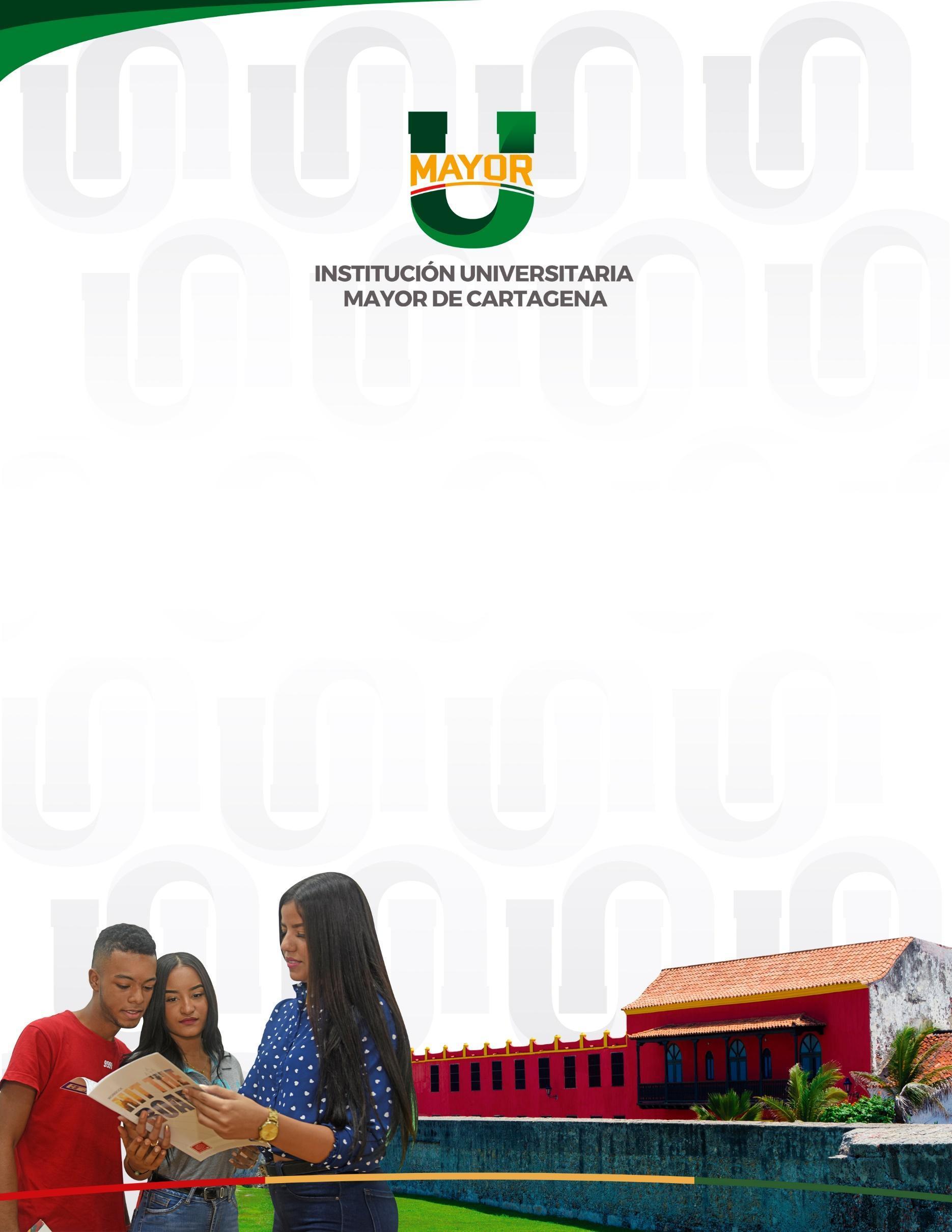 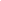 CONTENIDO1 | INTRODUCCIÓNEl proyecto Encuentro de experiencias –prácticas de UMAYOR propone realizar una serie de actividades que fortalezcan el proceso de la práctica institucional, logrando que nuestros estudiantes tengan un mejor desempeño en las empresas con una buena autoestima, toma de decisiones, buen desempeño laboral y contribuir en la mejoría de la prestación del servicio para la vida laboral.  Esta propuesta pretende dar respuesta a algunas de las necesidades sociales del sector productivo, como: Atención al cliente, dificultades de socialización con el entorno, la oferta de ocupación laboral y formación para la vida.En ese sentido, desde las áreas de Prácticas Institucional se presenta la siguiente propuesta de intervención para el fortalecimiento del campo de prácticas buscando la promoción de buenas prácticas en hábitos saludables (físicos, emocionales y mentales) desde una metodología preventiva y promocional para el desarrollo de capacidades en los actores vinculados (estudiantes vs empresas).2 | MARCO LEGAL Y NORMATIVOLa Institución Universitaria Mayor de Cartagena, dentro de su Proyecto Educativo Institucional PEI en el numeral 2.7.2. Factor Estratégico 2. Relacionamiento Externo, Pertinencia e Impacto Social establece en el parágrafo 2.7.2.2. de Eje estratégico: Proyección social Estrategias, determina acciones que fortalecen la práctica laboral de los estudiantes UMAYOR. Que el artículo 53 de la Constitución Política de 1991 dispone los principios mínimosfundamentales del derecho laboral, señalando entre ellos la garantía a la seguridad social, la capacitación y el adiestramiento.Que el artículo 54 constitucional dispone que es obligación del Estado y de los empleadores ofrecer formación y habilitación profesional y técnica a quienes lo requieran, debiendo propiciar el Estado la ubicación laboral de las personas en edad de trabajar.Que los artículos 15, 16 y 17 de la Ley 1780 de 2016, se refieren a la naturaleza, definición y reglamentación de la práctica laboral, condiciones mínimas de la práctica laboral y reporte de las plazas de práctica laboral en el servicio público de empleo, respectivamente.Que la Constitución Política de 1991, la Ley 1098 de 2006, los Convenios 138 y 182 de la Organización Internacional del Trabajo “OIT” y demás Tratados Internacionales ratificados por Colombia, disponen que las prácticas laborales son una actividad formativa realizada en un escenario de trabajo real, que implica la exposición del estudiante a factores de riesgo propios de una actividad laboral.Que mediante la Resolución 3546 de 2018 fueron reguladas las prácticas laborales en los sectores privado y público, para los programas de formación complementaria ofrecidos por las escuelas normales superiores y educación superior de pregrado.Que el artículo 192 de la Ley 1955 de 2019 amplió los niveles objeto de la regulación de prácticas laborales contemplados por el artículo 15 de la Ley 1780 de 2016, incluyendo en ésta a los programas de educación superior de posgrado, de educación para el trabajo y desarrollo humano.   3 | JUSTIFICACIÓNEsta propuesta surge como el resultado de visitas empresariales que se realizaron en la ciudad de Cartagena en el cual se identificaron algunas necesidades del sector que vienen detectando en el desempeño laboral de nuestros estudiantes. La primera de ellas es la atención al cliente como parte fundamental de las relaciones con el sector, estas se deben mejorar ya que los clientes buscan una buena atención, eso significa que confían en la empresa y creen que podrán ayudarlos en cualquier situación rápidamente. Por eso, la excelencia en atención al cliente es estar preparado para contestarles de la mejor manera posible. Cada vez más, ellos esperan que la empresa resuelva sus problemas rápidamente y que se ofrezca una opción de autogestión fácil, intuitiva y buena disposición de trabajo. Otra de las situaciones que requiere es la socialización con el entorno, El entorno social, representa una serie de elementos que hacen referencia al ambiente en el que se desenvuelve el individuo (social y cultural), los cuales tienen una influencia en su conducta ya que son parte de sus costumbres y modos de vida Los agentes de socialización tienen gran influencia en el individuo y en su comportamiento social, porque transmiten valores y creencias que moldean la personalidad. Los principales agentes de socialización son: la Familia que es el primer agente de socialización con el que se relaciona el ser humano, luego llega al sector laboral donde se presentaran muchas situaciones en las cuales tendrá que tener disposición y actitud para enfrentarlas de la mejor manera.La propuesta del encuentro de experiencias UMAYOR es un tema a fin de mejorar el servicio que prestan a la universidad al sector productivo a través de todas las experiencias de la empresa como alternativas de formación a nuestros estudiantes.  4 | OBJETIVO GENERAL Institucionalizar este encuentro de experiencias – practica UMAYOR para Promover el desarrollo de capacidades y habilidades de nuestros estudiantes en torno a la toma de decisiones, la autoestima, el empoderamiento y hábitos saludables para un mejor desempeño en el campo laboral.• Fortalecer la participación activa en redes Nacionales e Internacionales (Proyectos y semilleros) • Fortalecimiento de la proyección social desde la docencia y la práctica (Fortalecimiento de proyectos Universidad – Empresa – Estado) • Integración de la comunidad institucional a proyectos sociales (Fortalecimiento de proyectos Universidad – Empresa – Estado) • Fomentar el Emprendimiento al desarrollo sostenible 4.1. Objetivos específicos4.1.1 Desarrollar un proceso de intervención empresarial que nos permita detectar todas las falencias de nuestros estudiantes en el sector productivo para tomar acciones de mejora.Constitución de alianzas con el sector productivo para el mejoramiento de la práctica 4.1.3. Elaboración e implementación del Programa de pasantías y prácticas de las diferentes Carreras Académicas 4.1.4 Fortalecimiento de la Educación Continuada4.1.5 Promover hábitos laborales para el buen desempeño del estudiante en el entorno laboral.4.1.6 Formar a los estudiantes en habilidades para la vida que incidan en sus proyectos de vida y mejoren la prestación del servicio laboral.5 | DESCRIPCIÓN DE FASES DEL PROYECTO1.	Presentación y socialización del proyecto2.	Implementación y ejecución del proyecto3.	Evaluación y seguimiento del proyecto6 | RECURSOS  Se detallan los recursos necesarios para llevar a cabo el proyecto, indicando el responsable y el presupuesto planeado:7 | MEDICIÓN Y SEGUIMIENTO Formatos de evaluación de impacto del eventoInforme final del evento8 | ANEXOS #Acciones estratégicasResultado esperadoIndicadorMedio de verificaciónFecha InicioFecha Fin1.Elaboración, presentación y socialización del proyecto al gobierno municipalPropuesta terminadaProyectoProyecto, reunión de presentaciónFebreroFebrero2.Reunión con el Director de Relacionamiento ExternoAprobación del ProyectoAprobaciónÍtem programadoMarzoMarzo3.Visitas al Sector productivo-Solicitud de productos Productos Requeridos para Desarrollo del proyecto# de solicitudes aprobadasCartas de aprobaciónMarzoMayo4. Ejecución del Proyecto Desarrollo del Proyecto# de personas beneficiadas Fotografías, formato de asistencia  Junio Junio 5.Evaluación y seguimientoTerminación satisfactoria y encuestasInforme finalInformeJunioJunio#ActividadResponsable – Procesos Corresponsable – Proceso Presupuesto 1.Visita a las diferentes empresas para solicitar apoyo al evento Líder practicasCentro de relacionamiento Externo$ viáticos 100.0002.Realización del evento –Hotel Hilton de CartagenaRecursos:Refrigerio para 150 paxSonido para el salón del eventoDecoración para el eventoPresentador del eventoSuvenir para los invitadosTransporte Papelería( formatos para la evaluación del evento)Líder de Prácticas Centro de relacionamiento Externo$ 1.400.000Agregue más filas, si hay más actividades.Agregue más filas, si hay más actividades.Agregue más filas, si hay más actividades.Agregue más filas, si hay más actividades.Agregue más filas, si hay más actividades.